Penn Hill Surgery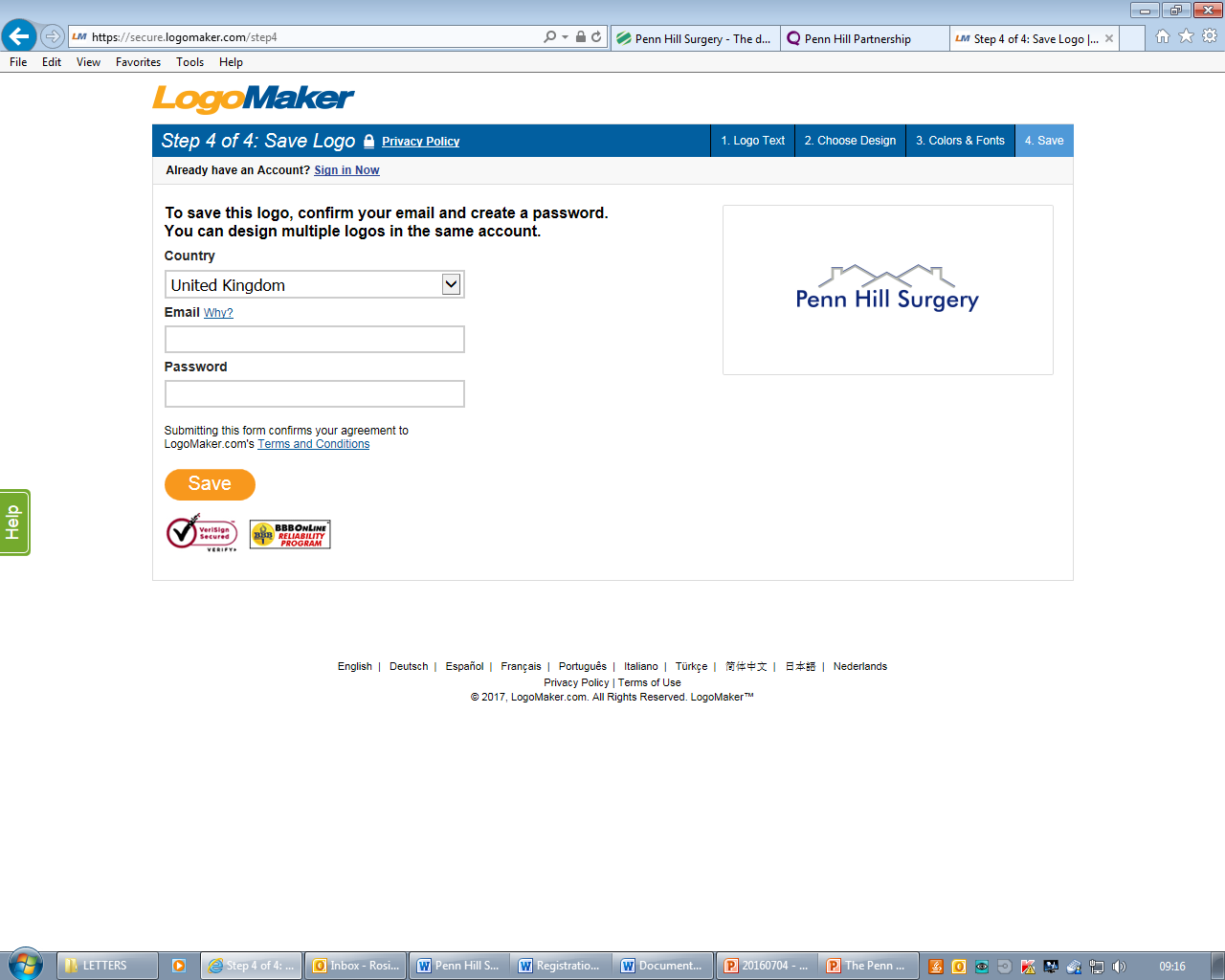 HOW WE USE YOUR INFORMATIONPRACTICE FAIR PROCESSING& PRIVACY NOTICEYour Information, Your RightsBeing transparent and providing accessible information to patients about how we will use your personal information is a key element of the Data Protection Act 2018 and the EU General Data Protection Regulations (GDPR) 2018. The following notice reminds you of your rights in respect of the above legislation and how your GP Practice will use your information for lawful purposes in order to deliver your care and the effective management of the local NHS system. This notice reflects how we use information for: The management of patient records; Communication concerning your clinical, social and supported care; Ensuring the quality of your care and the best clinical outcomes are achieved through clinical audit and retrospective review; Participation in health and social care research; and The management and clinical planning of services to ensure that appropriate care is in place for our patients today and in the future. Data Controller As your registered GP practice, we are the data controller for any personal data that we hold about you. What information do we collect and use? All personal data must be processed fairly and lawfully, whether is it received directly from you or from a third party in relation to the your care. We will collect the following types of information from you or about you from a third party (provider organisation) engaged in the delivery of your care: ‘Personal data’ meaning any information relating to an identifiable person who can be directly or indirectly identified from the data. This includes, but is not limited to name, date of birth, full postcode, address, next of kin and NHS number And ‘Special category / sensitive data’ such as medical history including details of appointments and contact with you, medication, emergency appointments and admissions, clinical notes, treatments, results of investigations (i.e. x-ray, blood tests etc.), supportive care arrangements, social care status, race, ethnic origin, genetics and sexual orientation. Your healthcare records contain information about your health and any treatment or care you have received previously (e.g. from an acute hospital, GP surgery, community care provider, mental health care provider, walk-in centre, social services). These records may be electronic, a paper record or a mixture of both. We use a combination of technologies and working practices to ensure that we keep your information secure and confidential. Why do we collect this information? The NHS Act 2006 and the Health and Social Care Act 2012 invests statutory functions on GP Practices to promote and provide the health service in England, improve quality of services, reduce inequalities, conduct research, review performance of services and deliver education and training. To do this we will need to process your information in accordance with current data protection legislation to: Protect your vital interests; Pursue our legitimate interests as a provider of medical care, particularly where the individual is a child or a vulnerable adult; Perform tasks in the public’s interest; Deliver preventative medicine, medical diagnosis, medical research; and Manage the health and social care system and services. How is the information collected? Your information will be collected either electronically using secure NHS Mail, a secure electronic transfer over an NHS encrypted network connection, or digital media or via standard / recorded post. In addition physical information will be sent to your practice. This information will be retained within your GP’s electronic patient record or within your physical medical records.The Practice uses a system called EMIS Web to manage clinical information about your care and health. This system is provided by a company called EMIS Health LTD who act as a data processor on behalf of the Practice. EMIS Health LTD also uses a sub-processor which is Amazon Web Services (sub processor) who act under written instruction from EMIS Health LTD to store the data. Under no circumstances is it technically possible for Amazon Web Services to access any information about you. Should you have any concerns or queries please do not hesitate to contact the Practice.Who will we share your information with? In order to deliver and coordinate your health and social care, we may share information with the following organisations: Local GP Practices in order to deliver extended primary care services NHS Trusts Musgrove Park Hospital Yeovil District Hospital Somerset Partnership Dorset County Hospital SWAST (Ambulance Service) Royal United Hospitals Bath Devon and Exeter NHS Foundation Trust Other hospitals and NHS Trusts / Services as appropriate to clinical need Private Health Organisations (i.e. Nuffield Health, BUPA, Alliance Healthcare) RMC (Referral Management Centre – Somerset CCG) 111 and Out of Hours Service Local Social Services and Community Care services Somerset County Council Educational Services Police, Fire and Rescue Services, DVLA Voluntary Support Organisations commissioned to provide services by Somerset CCG, Somerset Local Medical Council, South West Commissioning Support Unit Your information will only be shared if it is appropriate for the provision of your care or required to satisfy our statutory function and legal obligations. Whilst we might share your information with the above organisations, we may also receive information from them to ensure that your medical records are kept up to date and so that your GP can provide the appropriate care. [In addition we received data from NHS Digital (as directed by the Department of Health) such as the uptake of flu vaccinations and disease prevalence in order to assist us to improve “out of hospital care”.]We will need to share your information with other organisations (Data processors) for the reason listed below:How do we maintain the confidentiality of your records? We are committed to protecting your privacy and will only use information that has been collected lawfully. Every member of staff who works for an NHS organisation has a legal obligation to keep information about you confidential. We maintain our duty of confidentiality by conducting annual training and awareness, ensuring access to personal data is limited to the appropriate staff and information is only shared with organisations and individuals that have a legitimate and legal basis for access. Information is not held for longer than is necessary. We will hold your information in accordance with the Records Management Code of Practice for Health and Social Care 2016. Consent and Objections Do I need to give my consent? The GDPR sets a high standard for consent. Consent means offering people genuine choice and control over how their data is used. When consent is used properly, it helps you build trust and enhance your reputation. However consent is only one potential lawful basis for processing information. Therefore your GP practice may not need to seek your explicit consent for every instance of processing and sharing your information, on the condition that the processing is carried out in accordance with this notice. Your GP Practice will contact you if they are required to share your information for any other purpose which is not mentioned within this notice. Your consent will be documented within your electronic patient record.What will happen if I withhold my consent or raise an objection? You have the right to write to withdraw your consent to any time for any particular instance of processing, provided consent is the legal basis for the processing. Please contact the Practice for further information and to raise your objection. Health Risk Screening / Risk Stratification Health Risk Screening or Risk Stratification is a process that helps your GP to determine whether you are at risk of an unplanned admission or deterioration in health. By using selected information such as age, gender, NHS number, diagnosis, existing long term condition(s), medication history, patterns of hospital attendances, admissions and periods of access to community care your GP will be able to judge if you are likely to need more support and care from time to time, or if the right services are in place to support the local population’s needs. To summarise Risk Stratification is used in the NHS to: Help decide if a patient is at a greater risk of suffering from a particular condition; Prevent an emergency admission; Identify if a patient needs medical help to prevent a health condition from getting worse; and/or Review and amend provision of current health and social care services. [Your GP will use computer based algorithms or calculations to identify their registered patients who are at most risk, with support from the local Commissioning Support Unit and/or a third party accredited Risk Stratification provider. The risk stratification contracts are arranged by Somerset CCG in accordance with the current Section 251 Agreement. Neither the CSU nor your local CCG will at any time have access to your personal or confidential data. They will only act on behalf of your GP to organise the risk stratification service with appropriate contractual technical and security measures in place.] Your GP will routinely conduct the risk stratification process outside of your GP appointment. This process is conducted electronically and without human intervention. The resulting report is then reviewed by a multidisciplinary team of staff within the Practice. This may result in contact being made with you if alterations to the provision of your care are identified. [A Section 251 Agreement is where the Secretary of State for Health and Social Care has granted permission for personal data to be used for the purposes of risk stratification, in acknowledgement that it would overburden the NHS to conduct manual reviews of all patient registers held by individual providers.] As mentioned above, you have the right to object to your information being used in this way. However you should be aware that your objection may have a negative impact on the timely and proactive provision of your direct care. Please contact the Practice Manager to discuss how disclosure of your personal data can be limited.  Sharing of Electronic Patient Records within the NHS Electronic patient records are kept in most places where you receive healthcare. Our local electronic systems (such as EMIS, Eclipse, Black Pear, Rio, Trackcare, Carestream) enables your record to be shared with organisations involved in your direct care, such as: GP practices Community services such as district nurses, rehabilitation services, telehealth, out of hospital services and Midwives. Child health services that undertake routine treatment or health screening Urgent care organisations, minor injury units or out of hours services Community hospitals Palliative care hospitals Care Homes Mental Health Trusts Hospitals Social Care organisations Pharmacies In addition, NHS England have implemented the Summary Care Record which contains information including medication you are taking and any bad reactions to medication that you have had in the past. In most cases, particularly for patients with complex conditions and care arrangements, the shared electronic health record plays a vital role in delivering the best care and a coordinated response, taking into account all aspects of a person’s physical and mental health. Many patients are understandably not able to provide a full account of their care, or may not be in a position to do so. The shared record means patients do not have to repeat their medical history at every care setting. Your record will be automatically setup to be shared with the organisations listed above; however you have the right to ask your GP to disable this function or restrict access to specific elements of your record. This will mean that the information recorded by your GP will not be visible at any other care setting. You can also reinstate your consent at any time by giving your permission to override your previous dissent. Please speak to a member of the reception team to make any changes.NATIONAL DATA EXTRACTIONS (Also known as GPES) GPES is a national system that is used by NHS Digital to extract personal confidential information from GP Practice records across the country. The Health and Social Care Act 2012 allows NHS Digital to take this information without requesting your consent. The information is used by the NHS to improve the quality of care provided across its services. GP Practice records are used as they are a good reliable source of information. The information may also be sold to external companies such as commercial research agencies or universities. Please speak to reception if you do not want your information used in this way in part or in full. You can register your preferences on the national data opt out service at the following address: https://your-data-matters.service.nhs.uk/More information about how NHS Digital uses your information can be found at https://digital.nhs.uk/services/general-practice-gp-collectionsInvoice Validation If you have received treatment within the NHS, the local Commissioning Support Unit (CSU) may require access to your personal information to determine which Clinical Commissioning Group is responsible for payment for the treatment or procedures you have received. Information such as your name, address, date of treatment and associated treatment code may be passed onto the CSU to enable them to process the bill. These details are held in a secure environment and kept confidential. This information is only used to validate invoices in accordance with the current Section 251 Agreement, and will not be shared for any further commissioning purposes. ICO Registration We are registered with the Information Commissioners Office. Our registration Number is: Z6463631You can view our registration here: https://ico.org.uk/ESDWebPages/Entry/Z6463631  Your Right of Access to Your Records The Data Protection Act and General Data Protection Regulations allows you to find out what information is held about you including information held within your medical records, either in electronic or physical format. This is known as the “right of subject access”. If you would like to have access to all or part of your records, you can make a request in writing to the organisation that you believe holds your information. This can be your GP, or a provider that is or has delivered your treatment and care. You should however be aware that some details within your health records may be exempt from disclosure. This will be due to the interests of your wellbeing or to protect the identity of a third party. If you would like access to your GP record please submit your request in writing to:  Practice Manager Penn Hill SurgerySt Nicholas CloseYeovilBA20 1SBYou may also be able to view your electronic record online using our patient online access portal, https://patient.emisaccess.co.uk/Account/Login To gain access to your records in this way please speak to a member of the reception team. Complaints In the event that you need to raise a complaint against the practice, please send a letter in writing to: Practice Manager Penn Hill SurgerySt Nicholas CloseYeovilBA20 1SBData Protection Related Queries In the event that your feel your GP Practice has not complied with the current data protection legislation, either in responding to your request or in our general processing of your personal information, you should raise your concerns in the first instance in writing to the data protection officer: FAO: Kevin CaldwellInformation Governance and Data Protection OfficerSomerset CCGWynford HouseYEOVIL  BA2If you remain dissatisfied with our response you can contact the Information Commissioner’s Office at Wycliffe House, Water Lane, Wimslow, Cheshire SK9 5AF – Enquiry Line: 01625 545700 or online at www.ico.gov.ukOrganisationPurposeImail (UK mail)Royal MailTo post documents to patientsInsurance ProvidersSolicitorsWith Patient consent at Insurers/Patients/Solicitors request to provide relevant information relating to a specific caseEMIS HealthSCWCSUEgtonIT System Provider-Process/Store Practice Data